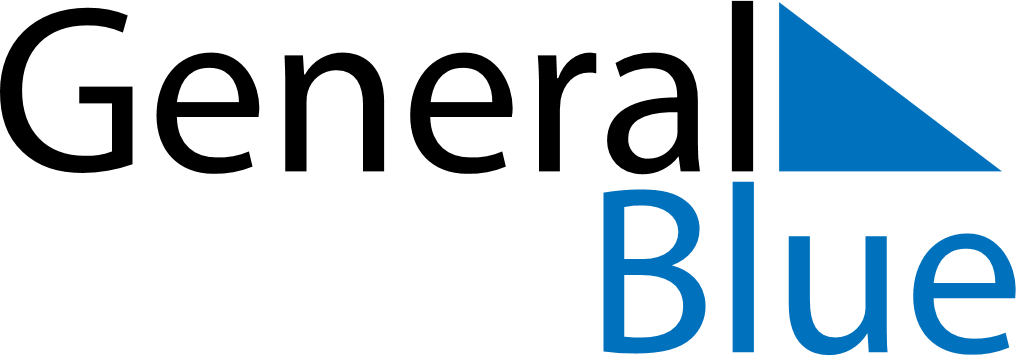 November 2026November 2026November 2026November 2026SerbiaSerbiaSerbiaMondayTuesdayWednesdayThursdayFridaySaturdaySaturdaySunday123456778910111213141415Armistice Day1617181920212122232425262728282930